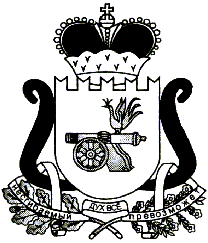 ЕЛЬНИНСКИЙ РАЙОННЫЙ СОВЕТ ДЕПУТАТОВР Е Ш Е Н И Еот  27 октября 2022 года                                                                                    №11                г. ЕльняОб утверждении Положения об организации и проведении общественных обсуждений или публичных слушаний при осуществлении градостроительной деятельности на территории муниципального образования «Ельнинский район» Смоленской областиВ соответствии со статьями 5.1, 24, 25, 28, 31, 33, 39, 40, 46 Градостроительного кодекса Российской Федерации, статьями 14, 28 Федерального закона от 06 октября 2003 № 131-ФЗ «Об общих принципах организации местного самоуправления в Российской Федерации», Законом Смоленской области от 25.12.2006 № 155-з «О градостроительной деятельности на территории Смоленской области», Уставом муниципального образования «Ельнинский район» Смоленской области,Ельнинский районный Совет депутатов Р Е Ш И Л:Утвердить прилагаемое Положение об организации и проведении общественных обсуждений или публичных слушаний при осуществлении градостроительной деятельности на территории муниципального образования «Ельнинский район» Смоленской области.                                                                            Утвержденорешением Ельнинского районного Совета депутатов от 27.10.2022 №11Положениеоб организации и проведении общественных обсуждений или публичных слушаний при осуществлении градостроительной деятельности на территории муниципального образования «Ельнинский район» Смоленской области1. Общие положенияНастоящее Положение разработано в соответствии со статьями 5.1, 24, 25, 28, 31, 33, 39, 40, 46 Градостроительного кодекса Российской Федерации, статьями 14, 28 Федерального закона от 06 октября 2003 № 131-ФЗ «Об общих принципах организации местного самоуправления в Российской Федерации», Законом Смоленской области от 25.12.2006 № 155-з «О градостроительной деятельности на территории Смоленской области», Уставом муниципального образования «Ельнинский район» Смоленской области. Настоящее Положение устанавливает порядок организации и проведения публичных слушаний или общественных обсуждений при осуществлении градостроительной деятельности на территории муниципального образования «Ельнинский район» Смоленской области, а именно по проектам генеральных планов, проектам правил землепользования и застройки, проектам планировки территории, проектам межевания территории, проектам, предусматривающим внесение изменений в один из указанных утвержденных документов, проектам решений о предоставлении разрешения на условно разрешенный вид использования земельного участка или объекта капитального строительства, проектам решений о предоставлении разрешения на отклонение от предельных параметров разрешенного строительства, реконструкции объектов капитального строительства.Общественные обсуждения или публичные слушания по вопросам градостроительной деятельности проводятся с целью соблюдения прав человека на благоприятные условия жизнедеятельности, прав и законных интересов правообладателей земельных участков и объектов капитального строительства.Под общественными обсуждениями или публичными слушаниями по вопросам градостроительной деятельности в настоящем Положении понимается способ участия жителей района в осуществлении градостроительной деятельности на территории муниципального образования и выявления мнения иных заинтересованных лиц, права и интересы которых могут затрагиваться при осуществлении градостроительной деятельности на территории муниципального образования, по существу выносимых на общественные обсуждения или публичные слушания вопросов градостроительной деятельности.Участниками общественных обсуждений или публичных слушаний по проектам генеральных планов, проектам правил землепользования и застройки, проектам планировки территории, проектам межевания территории, проектам, предусматривающим внесение изменений в один из указанных утвержденных документов, являются граждане, постоянно проживающие на территории, в отношении которой подготовлены данные проекты, правообладатели находящихся в границах этой территории земельных участков и (или) расположенных на них объектов капитального строительства, а также правообладатели помещений, являющихся частью указанных объектов капитального строительства.Участниками общественных обсуждений или публичных слушаний по проектам решений о предоставлении разрешения на условно разрешенный вид использования земельного участка или объекта капитального строительства, проектам решений о предоставлении разрешения на отклонение от предельных параметров разрешенного строительства, реконструкции объектов капитального строительства являются граждане, постоянно проживающие в пределах территориальной зоны, в границах которой расположен земельный участок или объект капитального строительства, в отношении которых подготовлены данные проекты, правообладатели находящихся в границах этой территориальной зоны земельных участков и (или) расположенных на них объектов капитального строительства, граждане, постоянно проживающие в границах земельных участков, прилегающих к земельному участку, в отношении которого подготовлены данные проекты, правообладатели таких земельных участков или расположенных на них объектов капитального строительства, правообладатели помещений, являющихся частью объекта капитального строительства, в отношении которого подготовлены данные проекты, а в случае, предусмотренном частью 3 статьи 39 Градостроительного Кодекса РФ, также правообладатели земельных участков и объектов капитального строительства, подверженных риску негативного воздействия на окружающую среду в результате реализации данных проектов.Организатор публичных слушаний или общественных обсуждений при осуществлении градостроительной деятельности на территории муниципального образования «Ельнинский район» Смоленской областиОрганизатором общественных обсуждений или публичных слушаний по проектам планировки территорий и проектам межевания территорий, проектам предоставления разрешений на условно разрешенный вид использования земельных участков и объектов капитального строительства, проектам предоставления отклонения от предельных параметров разрешенного строительства, реконструкции объектов капитального строительства за исключением публичных слушаний, общественных обсуждений по проектам генеральных планов и правил землепользования и застройки городского и сельских поселений Ельнинского района Смоленской области, а также по подготовке проектов по внесению в них изменений определяется постановлением Главы муниципального образования о назначении публичных слушаний или общественных обсуждений. Организатором публичных слушаний, общественных обсуждений по проектам генеральных планов и правил землепользования и застройки городского и сельских поселений Ельнинского района Смоленской области является комиссия по подготовке проектов генеральных планов и правил землепользования и застройки городского и сельских поселений Ельнинского района Смоленской области, а также по подготовке проектов по внесению в них изменений (далее – комиссия). Положение о деятельности комиссии и состав утверждается нормативными правовыми актами Администрации муниципального образования.Порядок организации и проведения общественных обсуждений или публичных слушаний при осуществлении градостроительной деятельности на территории муниципального образования «Ельнинский район» Смоленской областиПубличные слушания проводятся в связи с подготовкой проектов планировки территорий и проектов межевания территорий, проектов генеральных планов и правил землепользования и застройки городского и сельских поселений Ельнинского района Смоленской области, проектам, предусматривающим внесение изменений в один из указанных утвержденных документов. Общественные обсуждения проводятся по проектам предоставления разрешений на условно разрешенный вид использования земельных участков и объектов капитального строительства, проектам решений о предоставлении отклонения от предельных параметров разрешенного строительства, реконструкции объектов капитального строительства, а также в связи с обращениями заинтересованных лиц в целях решения вопросов в соответствии с положениями Градостроительного кодекса Российской Федерации (далее – ГрК РФ).3.1.1. Процедура проведения публичных слушаний состоит из следующих этапов:1) оповещение о начале публичных слушаний с указанием информации о сайте, на котором будут размещены проект, подлежащий рассмотрению на публичных слушаниях, и информационные материалы к нему, информация о дате, времени и месте проведения собрания или собраний участников публичных слушаний;2) размещение проекта, подлежащего рассмотрению на публичных слушаниях, и информационных материалов к нему на официальном сайте Администрации и открытие экспозиции или экспозиций такого проекта;3) проведение экспозиции или экспозиций проекта, подлежащего рассмотрению на публичных слушаниях;4) проведение собрания или собраний участников публичных слушаний;5) подготовка и оформление протокола публичных слушаний;6) подготовка и опубликование заключения о результатах публичных слушаний.3.1.2. Процедура проведения общественных обсуждений.Процедура проведения общественных обсуждений состоит из следующих этапов:1) оповещение о начале общественных обсуждений;2) размещение проекта, подлежащего рассмотрению на общественных обсуждениях, и информационных материалов к нему на официальном сайте Администрации;3) проведение экспозиции или экспозиций проекта, подлежащего рассмотрению на общественных обсуждениях;4) подготовка и оформление протокола общественных обсуждений;5) подготовка и опубликование заключения о результатах общественных обсуждений.3.2. Назначение публичных слушаний, общественных обсуждений.3.2.1. Публичные слушания или общественные обсуждения проводятся по вопросам, указанным в пункте 1.2 настоящего Положения, и назначаются постановлением Главы муниципального образования, подлежащим обязательному опубликованию в порядке, установленном опубликованию муниципальных правовых актов.3.2.2. Постановление Главы муниципального образования о проведении публичных слушаний, общественных обсуждений должно содержать информацию о дате, времени и месте их проведения, сведения о выносимом на публичные слушания, общественные обсуждения проекте, информацию о сроках их проведения, об официальном сайте, на котором будет размещен проект.3.2.3. К постановлению Главы муниципального образования о проведении публичных слушаний или общественных обсуждений прилагается оповещение о начале публичных слушаний или общественных обсуждений, содержащее:- информацию о проекте, подлежащем рассмотрению на публичных слушаниях или общественных обсуждениях, перечень информационных материалов к такому проекту;информацию о порядке и сроках проведения публичных слушаний или общественных обсуждений по проекту, подлежащему рассмотрению на публичных слушаниях или общественных обсуждениях;- информацию о месте, дате открытия экспозиции или экспозиций проекта, подлежащего рассмотрению на публичных слушаниях или общественных обсуждениях, о сроках проведения экспозиции или экспозиций такого проекта, о днях и часах, в которые возможно посещение указанных экспозиции или экспозиций;- информацию о порядке, сроке и форме внесения участниками публичных слушаний или общественных обсуждений предложений и замечаний, касающихся проекта, подлежащего рассмотрению на публичных слушаниях или общественных обсуждениях;- информацию об официальном сайте, на котором будут размещены проект и информационные материалы к нему;- информацию о дате, времени и месте проведения собрания участников публичных слушаний (в случае проведения публичных слушаний);- информацию об организаторе публичных слушаний или общественных обсуждений, порядке его работы, а также информацию о месте его нахождения, графике (режиме) работы, контактных телефонах (телефонах для справок и консультаций).3.2.4. Постановление Главы муниципального образования о назначении публичных слушаний или общественных обсуждений для соответствующего проекта по вопросам градостроительной деятельности подлежит официальному опубликованию в Ельнинской районной газете «Знамя» и размещению на официальном сайте муниципального образования в информационно-телекоммуникационной сети Интернет. 3.3. После принятия решения о проведении общественных обсуждений или публичных слушаний для соответствующего проекта по вопросам градостроительной деятельности, оповещение о начале общественных обсуждениях или публичных слушаний подлежит опубликованию в Ельнинской районной газете «Знамя» и размещению на сайте в срок не позднее семи дней с даты вступления в силу решения о проведении публичных слушаний.С момента опубликования оповещения участники общественных обсуждений или публичных слушаний считаются оповещенными.3.4. Оповещение о начале общественных обсуждениях или публичных слушаний распространяется на информационных стендах, в случае если организатором общественных обсуждений или публичных слушаний является комиссия – на информационных стендах здания, в котором расположен Отдел жилищно-коммунального и городского хозяйства Администрации муниципального образования «Ельнинский район» Смоленской области в иных местах, расположенных на территории, в отношении которой подготовлены соответствующие проекты, и (или) в границах территориальных зон и (или) земельных участков, иными способами, обеспечивающими доступ участников общественных обсуждений к указанной информации. 3.5. В случае если условно разрешенный вид использования земельного участка или объекта капитального строительства может оказать негативное воздействие на окружающую среду, общественные обсуждения проводятся с участием правообладателей земельных участков и объектов капитального строительства, подверженных риску такого негативного воздействия.3.6. Организатор общественных обсуждений направляет сообщения о проведении общественных обсуждений по проекту решения о предоставлении разрешения на условно разрешенный вид использования правообладателям земельных участков, имеющих общие границы с земельным участком, применительно к которому запрашивается данное разрешение, правообладателям объектов капитального строительства, расположенных на земельных участках, имеющих общие границы с земельным участком, применительно к которому запрашивается данное разрешение, и правообладателям помещений, являющихся частью объекта капитального строительства, применительно к которому запрашивается данное разрешение, не позднее чем через семь рабочих дней со дня поступления заявления заинтересованного лица о предоставлении разрешения на условно разрешенный вид использования.3.7. В ходе организации публичных слушаний или общественных обсуждений организатор:1) определяет председателя и секретаря публичных слушаний или общественных обсуждений;2) составляет план работы по подготовке и проведению публичных слушаний или общественных обсуждений;3) принимает предложения и замечания от участников публичных слушаний или общественных обсуждений;4) определяет перечень представителей органов местного самоуправления муниципального образования, разработчиков градостроительной документации, экспертов и иных лиц, приглашаемых для выступлений перед участниками публичных слушаний; 5) устанавливает время, порядок и последовательность выступлений на собрании участников публичных слушаниях.3.8. В период размещения проекта, подлежащего рассмотрению на общественных обсуждениях или публичных слушаниях, и информационных материалов к нему и проведения экспозиции или экспозиций такого проекта участники публичных слушаний, прошедшие в соответствии с частью 3.9 настоящего раздела идентификацию, имеют право вносить предложения и замечания, касающиеся такого проекта:1) в письменной или устной форме в ходе проведения собрания или собраний участников публичных слушаний;2) в письменной форме в адрес организатора публичных слушаний или общественных обсуждений;3) посредством записи в книге (журнале) учета посетителей экспозиции проекта, подлежащего рассмотрению на публичных слушаниях.3.9. Участники общественных обсуждений или публичных слушаний в целях идентификации представляют сведения о себе (фамилию, имя, отчество (при наличии), дату рождения, адрес места жительства (регистрации) – для физических лиц; наименование, основной государственный регистрационный номер, место нахождения и адрес – для юридических лиц с приложением документов, подтверждающих такие сведения (выписка из Единого государственного реестра юридических лиц). Участники общественных обсуждений или публичных слушаний, являющиеся правообладателями соответствующих земельных участков и (или) расположенных на них объектов капитального строительства и (или) помещений, являющихся частью указанных объектов капитального строительства, также представляют сведения соответственно о таких земельных участках, объектах капитального строительства, помещениях, являющихся частью указанных объектов капитального строительства, из Единого государственного реестра недвижимости и иные документы, устанавливающие или удостоверяющие их права на такие земельные участки, объекты капитального строительства, помещения, являющихся частью указанных объектов капитального строительства.	3.10. Обработка персональных данных участников общественных обсуждений или публичных слушаний осуществляется с учетом требований, установленных Федеральным законом от 27.07.2006 № 152-ФЗ «О персональных данных».3.11. Предложения и замечания, внесенные в соответствии с частью 3.8 настоящего раздела, подлежат регистрации, а также обязательному рассмотрению организатором общественных обсуждений или публичных слушаний, за исключением случая, предусмотренного частью 3.12 настоящей статьи.3.12. Предложения и замечания, внесенные в соответствии с частью 3.8 настоящего раздела, не рассматриваются в случае выявления факта представления участником публичных слушаний недостоверных сведений.3.13. Организатором общественных обсуждений или публичных слушаний обеспечивается равный доступ к проекту, подлежащему рассмотрению на публичных слушаниях, всех участников публичных слушаний.3.14. Организатор общественных обсуждений или публичных слушаний подготавливает и оформляет протокол публичных слушаний или общественных обсуждений, в котором в соответствии со статьей 5.1 ГрК РФ, указываются:1) дата оформления протокола публичных слушаний или общественных обсуждений;2) информация об организаторе публичных слушаний или общественных обсуждений;3) информация, содержащаяся в опубликованном оповещении о начале публичных слушаний или общественных обсуждений, дата и источник его опубликования;4) информация о сроке, в течение которого принимались предложения и замечания участников публичных слушаний или общественных обсуждений, о территории, в пределах которой проводятся публичные слушания или общественные обсуждения;5) все предложения и замечания участников публичных слушаний или общественных обсуждений с разделением на предложения и замечания граждан, являющихся участниками публичных слушаний или общественных обсуждений и постоянно проживающих на территории, в пределах которой проводятся публичные слушания или общественные обсуждения, и предложения и замечания иных участников публичных слушаний или общественных обсуждений.Нецензурные либо оскорбительные выражения, угрозы жизни, здоровью и имуществу третьих лиц, призывы к осуществлению экстремистской деятельности, содержащиеся в предложениях и замечаниях, внесенных участниками публичных слушаний или общественных обсуждений, не подлежат включению в протокол публичных слушаний или общественных обсуждений.3.15. Организатор публичных слушаний или общественных обсуждений в течение 10 рабочих дней со дня окончания периода размещения проекта, подлежащего рассмотрению на публичных слушаниях, общественных обсуждениях, подготавливает и оформляет протокол публичных слушаний или общественных обсуждений.3.16. К протоколу публичных слушаний или общественных обсуждений прилагается перечень принявших участие в рассмотрении проекта участников публичных слушаний, включающий в себя сведения об участниках публичных слушаний (фамилию, имя, отчество (при наличии), дату рождения, адрес места жительства (регистрации) – для физических лиц; наименование, основной государственный регистрационный номер, место нахождения и адрес – для юридических лиц).3.17. Участник публичных слушаний или общественных обсуждений, который внес предложения и замечания, касающиеся проекта, рассмотренного на публичных слушаниях, имеет право получить выписку из протокола публичных слушаний, содержащую внесенные этим участником предложения и замечания.3.18. На основании протокола публичных слушаний или общественных обсуждений организатор публичных слушаний или общественных обсуждений осуществляет подготовку заключения о результатах публичных слушаний в соответствии с требованиями, установленными статьей 5.1 ГрК РФ.В заключении о результатах публичных слушаний или общественных обсуждений указываются:1) дата оформления заключения о результатах публичных слушаний или общественных обсуждений;2) наименование проекта, рассмотренного на публичных слушаниях или общественных обсуждениях, сведения о количестве участников публичных слушаний или общественных обсуждений, которые приняли участие в публичных слушаниях или общественных обсуждениях;3) реквизиты протокола публичных слушаний или общественных обсуждений, на основании которого подготовлено заключение о результатах публичных слушаний или общественных обсуждений;4) содержание внесенных предложений и замечаний участников публичных слушаний или общественных обсуждений с разделением на предложения и замечания граждан, являющихся участниками публичных слушаний или общественных обсуждений и постоянно проживающих на территории, в пределах которой проводятся публичные слушания или общественные обсуждения, и предложения и замечания иных участников публичных слушаний или общественных обсуждений. В случае внесения несколькими участниками публичных слушаний или общественных обсуждений одинаковых предложений и замечаний допускается обобщение таких предложений и замечаний;5) аргументированные рекомендации организатора публичных слушаний или общественных обсуждений о целесообразности или нецелесообразности учета внесенных участниками публичных слушаний или общественных обсуждений предложений и замечаний и выводы по результатам публичных слушаний или общественных обсуждений.3.19. Заключение о результатах публичных слушаний или общественных обсуждений подготавливается организатором публичных слушаний или общественных обсуждений в течение 10 рабочих дней. В заключении отражаются выраженные позиции участников публичных слушаний или общественных обсуждений и рекомендации организатора публичных слушаний или общественных обсуждений, сформулированные по результатам публичных слушаний или общественных обсуждений, включая мотивированное обоснование указанных рекомендаций.3.20. Заключение о результатах публичных слушаний или общественных обсуждений подлежит официальному опубликованию в Ельнинской районной газете «Знамя» и размещению на сайте Администрации муниципального образования «Ельнинский район» Смоленской области в информационно-телекоммуникационной сети Интернет.Особенности организации и проведения публичных слушаний по проекту генерального плана и проектам корректировки генерального планаВ соответствии со статьями 5.1, 24, 28 ГрК РФ: 	4.1. Решение об опубликовании и о вынесении проекта генерального плана или проектов корректировки генерального плана на публичные слушания принимает Глава муниципального образования «Ельнинский район» Смоленской области. Срок проведения публичных слушаний с момента оповещения жителей муниципального образования об их проведении до дня опубликования заключения о публичные слушания определяется уставом муниципального образования и (или) нормативным правовым актом представительного органа муниципального образования и не может быть менее одного месяца и более трех месяцев. В случае, указанном в части 7.1 статьи 25 Градостроительного Кодекса, срок проведения публичных слушаний по проекту, предусматривающему внесение изменений в генеральный план, с момента оповещения жителей муниципального образования о проведении таких публичных слушаний до дня опубликования заключения о результатах таких публичных слушаний определяется уставом муниципального образования и (или) нормативным правовым актом представительного органа муниципального образования и не может быть менее одного месяца и более двух месяцев.4.2. После завершения публичных слушаний по проекту генерального плана или проекту корректировки генерального плана, указанный проект представляется организатором публичных слушаний Главе муниципального образования. Обязательными приложениями к проекту являются протокол и заключение о результатах публичных слушаний.Особенности организации и проведения публичных слушаний по проекту правил землепользования и застройки и проектам корректировки правил землепользования и застройкиВ соответствии со статьями 5.1, 31, 33 ГрК РФ:5.1. Глава муниципального образования не позднее чем через десять дней со дня получения проекта правил землепользования и застройки или проекта корректировки правил землепользования и застройки в них принимает решение о вынесении его на публичные слушания.5.2. Продолжительность публичных слушаний по проекту правил землепользования и застройки составляет не менее одного и не более трех месяцев со дня опубликования такого проекта.5.3. В случае подготовки изменений в правила землепользования и застройки в части внесения изменений в градостроительный регламент, установленный для конкретной территориальной зоны, публичные слушания по внесению изменений в правила землепользования и застройки проводятся в границах территориальной зоны, для которой установлен такой градостроительный регламент. В этих случаях срок проведения публичных слушаний не может быть более чем один месяц.5.4. После завершения публичных слушаний по проекту правил землепользования и застройки комиссия по подготовке правил землепользования и застройки составляет заключение о результатах публичных слушаний и представляет указанный проект Главе муниципального образования. Обязательными приложениями к проекту правил землепользования и застройки являются протоколы публичных слушаний и заключение о результатах публичных слушаний.Особенности проведения публичных слушаний по проектам планировки территорий и проектам межевания территории, а также по проектам внесения изменений в проекты планировки территорий и проекты межевания территорийВ соответствии со статьями 5.1, 46 ГрК РФ:6.1. Глава муниципального образования не позднее десяти дней со дня получения проекта планировки территории и проекта межевания территории или проектов по внесению в них изменений принимает решение о вынесении таких проектов на публичные слушания. 6.2. Срок проведения публичных слушаний со дня оповещения жителей муниципального образования об их проведении до дня опубликования заключения о результатах публичных слушаний не может быть менее одного месяца и более трех месяцев.6.3. После завершения публичных слушаний по проекту планировки территории и проекту межевания территории орган, уполномоченный на проведение публичных слушаний, составляет заключение о результатах публичных слушаний и представляет проект планировки территории и проект межевания территории главе поселения. Обязательными приложениями к проекту планировки территории и проекту межевания муниципального являются протоколы публичных слушаний и заключение о результатах публичных слушаний.Особенности организации и проведения общественных обсуждений по вопросу предоставления разрешения на условно разрешенный вид использования земельного участка или объекта капитального строительства и по вопросу о предоставлении разрешения на отклонение от предельных параметров разрешенного строительства, реконструкции объектов капитального строительстваВ соответствии со статьями 5.1, 39, 40 ГрК РФ:	7.1. Физическое или юридическое лицо, заинтересованное в предоставлении разрешения на условно разрешенный вид использования земельного участка или объекта капитального строительства (далее - разрешение на условно разрешенный вид использования) или разрешение на отклонение от предельных параметров разрешенного строительства, реконструкции объектов капитального строительства (далее- отклонение от предельных параметров), направляет заявление о предоставлении разрешения на условно разрешенный вид использования или об отклонение от предельных параметров в комиссию.  7.2. Проект решения о предоставлении разрешения на условно разрешенный вид использования или отклонение от предельных параметров подлежит рассмотрению на общественных обсуждениях.В случае если условно разрешенный вид использования земельного участка или объекта капитального строительства или если отклонение от предельных параметров может оказать негативное воздействие на окружающую среду, общественные обсуждения проводятся с участием правообладателей земельных участков и объектов капитального строительства, подверженных риску такого негативного воздействия.7.3. Комиссия направляет сообщения о проведении общественных обсуждений по проекту решения о предоставлении разрешения на условно разрешенный вид использования или разрешения на отклонение от предельных параметров правообладателям земельных участков, имеющих общие границы с земельным участком, применительно к которому запрашивается данное разрешение, правообладателям объектов капитального строительства, расположенных на земельных участках, имеющих общие границы с земельным участком, применительно к которому запрашивается данное разрешение, и правообладателям помещений, являющихся частью объекта капитального строительства, применительно к которому запрашивается данное разрешение.Указанные сообщения направляются не позднее чем через семь рабочих дней со дня поступления заявления заинтересованного лица о предоставлении разрешения на условно разрешенный вид использования или разрешения на отклонение от предельных параметров. 7.4. Срок проведения общественных обсуждений с момента оповещения жителей города о времени и месте их проведения до дня опубликования заключения о результатах общественных обсуждений составляет не более одного месяца.7.5. На основании заключения о результатах общественных обсуждений по вопросу о предоставлении разрешения на условно разрешенный вид использования или разрешения на отклонение от предельных параметров комиссия осуществляет подготовку рекомендаций о предоставлении соответствующего разрешения или об отказе в предоставлении такого разрешения с указанием причин принятого решения и направляет их Главе муниципального образования.Заключительные и переходные положенияВопросы, не урегулированные настоящим Положением, разрешаются в соответствии с действующим законодательством Российской Федерации.Настоящее решение подлежит официальному опубликованию в газете «Знамя» и вступает в силу после официального опубликования.